Bet Aviv Donation Form RemitBet Aviv Donation Form RemitBet Aviv Donation Form RemitBet Aviv Donation Form RemitBet Aviv Donation Form RemitWhere to RemitWhere to RemitWhere to RemitWhere to RemitWhere to Remit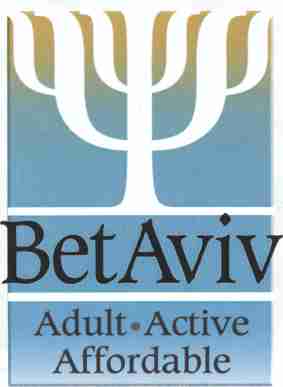 Please enclose a check made payable to Bet Aviv and mail this form and your check to:Please enclose a check made payable to Bet Aviv and mail this form and your check to:Bet AvivThe Meeting HouseBet AvivThe Meeting HouseDonor InformationDonor InformationDonor InformationDonor InformationDonor InformationName:Name:Name:Telephone Number:Telephone Number:Address:Address:Address:E-Mail Address:E-Mail Address:City/State/Zip:  City/State/Zip:  City/State/Zip:  City/State/Zip:  City/State/Zip:  DonationDonationDonationDonationDonationI would like to make a donation to the:  General  Fund to help support the interests and activities of Bet Aviv  Cantor’s Discretionary Fund  Marv. Hoss Adult Education  Fund  Paula Polinsky Congeniality Fund  Rabbi’s Discretionary Fund  Richard Tobin Memorial Fund   Feldman Social Action/Tzedakah Fund  High Holiday Flower FundInstructions:  If filling out the form online - double-click on a box and choose "Checked"See the Donations page on our website for a description of the funds.I would like to make a donation to the:  General  Fund to help support the interests and activities of Bet Aviv  Cantor’s Discretionary Fund  Marv. Hoss Adult Education  Fund  Paula Polinsky Congeniality Fund  Rabbi’s Discretionary Fund  Richard Tobin Memorial Fund   Feldman Social Action/Tzedakah Fund  High Holiday Flower FundInstructions:  If filling out the form online - double-click on a box and choose "Checked"See the Donations page on our website for a description of the funds.I would like to make a donation to the:  General  Fund to help support the interests and activities of Bet Aviv  Cantor’s Discretionary Fund  Marv. Hoss Adult Education  Fund  Paula Polinsky Congeniality Fund  Rabbi’s Discretionary Fund  Richard Tobin Memorial Fund   Feldman Social Action/Tzedakah Fund  High Holiday Flower FundInstructions:  If filling out the form online - double-click on a box and choose "Checked"See the Donations page on our website for a description of the funds.I would like to make a donation to the:  General  Fund to help support the interests and activities of Bet Aviv  Cantor’s Discretionary Fund  Marv. Hoss Adult Education  Fund  Paula Polinsky Congeniality Fund  Rabbi’s Discretionary Fund  Richard Tobin Memorial Fund   Feldman Social Action/Tzedakah Fund  High Holiday Flower FundInstructions:  If filling out the form online - double-click on a box and choose "Checked"See the Donations page on our website for a description of the funds.I would like to make a donation to the:  General  Fund to help support the interests and activities of Bet Aviv  Cantor’s Discretionary Fund  Marv. Hoss Adult Education  Fund  Paula Polinsky Congeniality Fund  Rabbi’s Discretionary Fund  Richard Tobin Memorial Fund   Feldman Social Action/Tzedakah Fund  High Holiday Flower FundInstructions:  If filling out the form online - double-click on a box and choose "Checked"See the Donations page on our website for a description of the funds. in honor of: in honor of: in memory of: in memory of: other:  please explainDescription / Message:Description / Message:Description / Message:Description / Message:Description / Message:Prayer Book DedicationsPrayer Book DedicationsPrayer Book DedicationsPrayer Book DedicationsPrayer Book Dedications I would like to dedicate a prayer book.  The cost of a prayer book dedication is $36.00 I would like to dedicate a prayer book.  The cost of a prayer book dedication is $36.00 I would like to dedicate a prayer book.  The cost of a prayer book dedication is $36.00 I would like to dedicate a prayer book.  The cost of a prayer book dedication is $36.00 I would like to dedicate a prayer book.  The cost of a prayer book dedication is $36.00 in honor of: in honor of: in memory of: in memory of: other:  please explainDescription / Message:Description / Message:Description / Message:Description / Message:Description / Message:Who to Notify About This DonationWho to Notify About This DonationWho to Notify About This DonationWho to Notify About This DonationWho to Notify About This DonationName:Name:Name:Address:Address:City/State/Zip:  City/State/Zip:  City/State/Zip:  City/State/Zip:  City/State/Zip:  